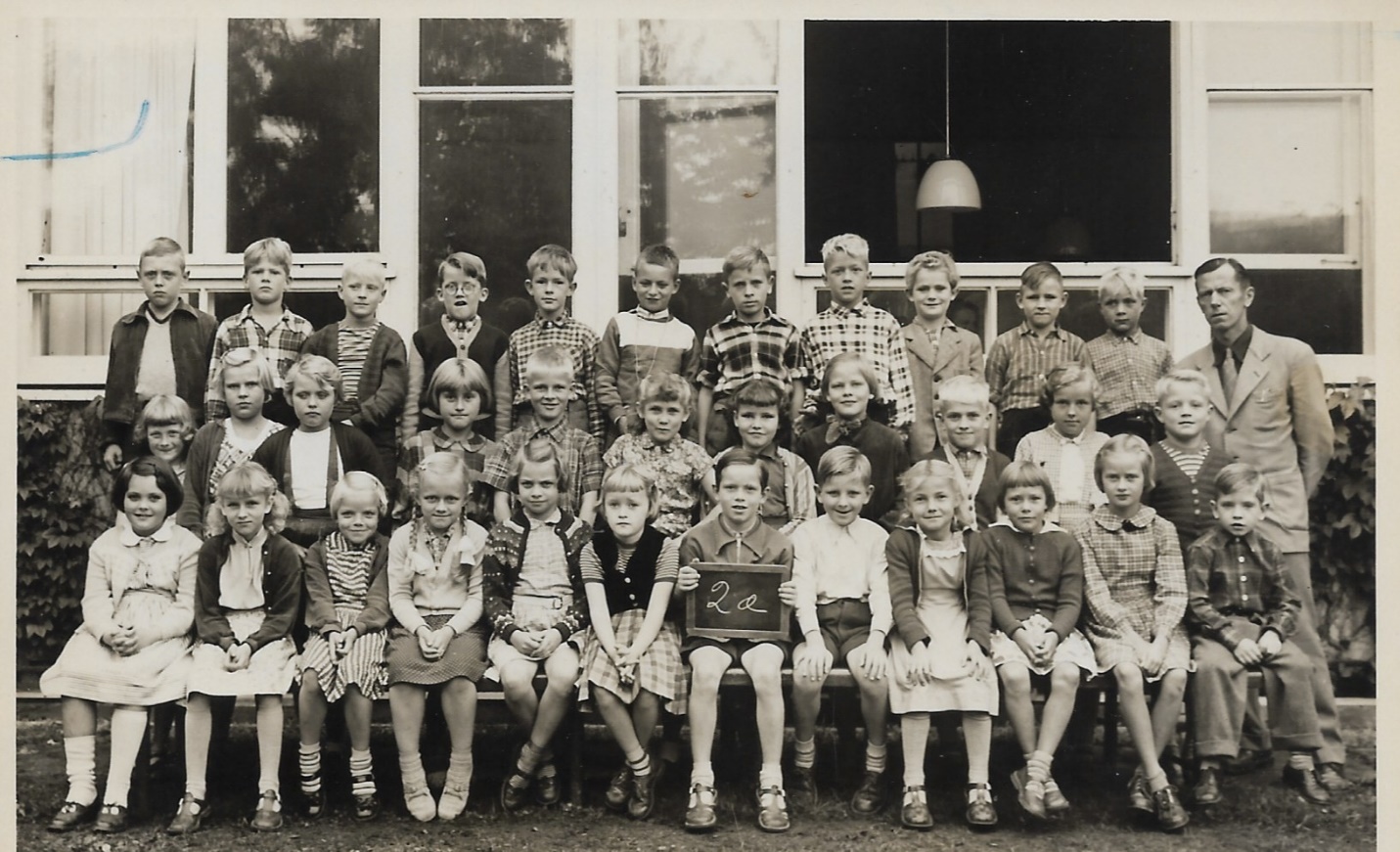 2. æ med navneBageste række fra venstre:??, Kurt, Preben Johansen, Leo Juncker, Kim Nørgård, ??, ??, ??, Jan, ??, Tolf?Midterste række fra venstre:Vivi, Anne Lise, ??, ??, Jens Gregersen, ??, ??, Jens- Jakob Gross, ??, Jørgen JohansenForreste række fra venstre:??, ??, Sonja, Inge Dircksen, Jytte Larsen, Jytte Mortensen, ??, ??, Birgitte, ??, ??, LasseKlasselærer Velding Andersen